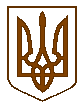 Баришівська  селищна  радаБаришівського  районуКиївської  областіВиконавчий комітетР І Ш Е Н Н Я15.11.2019                                                                                      № 174Про роботу промислових підприємств, що розташовані на території Баришівської селищної ради Керуючись Законом України «Про місцеве самоврядування в Україні», з метою налагодження ефективної роботи промислових підприємств Баришівської селищної ради, збільшення обсягів виробництва, сприяння реалізації продукції місцевих виробників та створення сприятливих умов для залучення інвестицій в промисловість, виконавчий комітет селищної радив и р і ш и в:1.  Інформацію «Про роботу промислових підприємств, що розташовані на території  Баришівської селищної ради » взяти до відома (додається).2. Відділу економічного розвитку та залучення інвестицій апарату виконавчого комітету Баришівської селищної ради:спільно з керівниками промислових підприємств селищної ради провести комплексний аналіз їхньої діяльності за 2019 рік та розробити заходи по сприянню в нарощенні обсягів реалізації продукції у 2020 році (квітень 2020р.);з метою залучення нових потенційних інвесторів на незадіяні виробничі площі підприємств та вільні земельні ділянки практикувати  проведення круглих столів, конференцій, тощо (постійно);звернутися до керівників супермаркетів селища з пропозицією встановлення в торгових закладах промоційних стендів зі зразками місцевої продукції;з метою розширення ринків збуту та збільшення обсягів реалізації продукції залучати промислові підприємства Баришівської селищної ради до участі у виставково-ярмаркових заходах, як на території селищної ради так і за її межами (постійно).3.  Відділу економічного розвитку та залучення інвестицій апарату виконавчого комітету Баришівської селищної ради, з метою збільшення реалізації продукції підприємств Баришівської селищної ради:для популяризації продукції та збільшення кількості фірмових торгових та спеціалізованих магазинів підприємств Баришівської селищної ради ініціювати проведення рекламних заходів;сприяти налагодженню співпраці підприємств Баришівської селищної ради з малим і середнім бізнесом шляхом проведення спільних заходів, а саме: нарад, круглих столів, бізнес-форумів, тощо (постійно).4.Контроль за виконанням рішення покласти на заступника селищного голови Шовтя Ю.А.Селищний голова                                                            О.П. Вареніченко 